KBE5S state of the art combustion chamber enables virtually 100% fuel to energy conversion. This translates to clean, odorless, smokeless operation and, more importantly, fuel savings with the KBE5S.Impervious to nature’s elements (wind, rain, and snow), it’s able to transfer infrared heat directly to the object without any loss of heat or air movement.Safety features include a tip over sensor and an over voltage detector.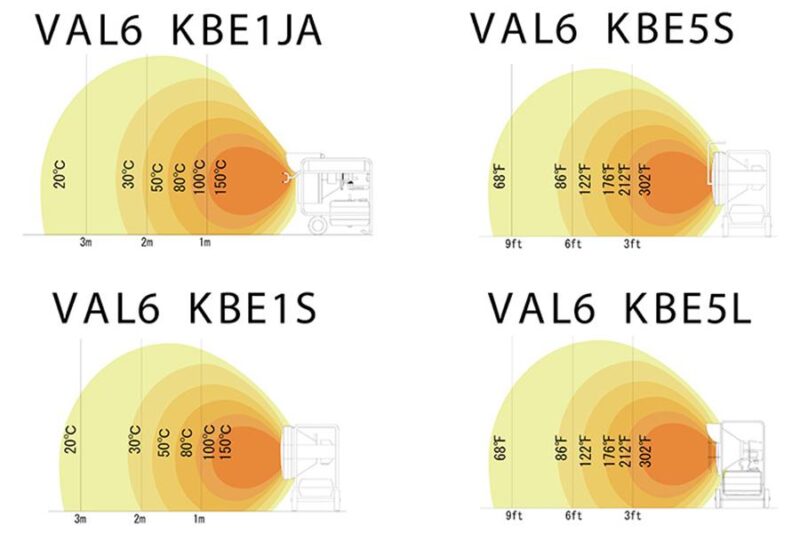 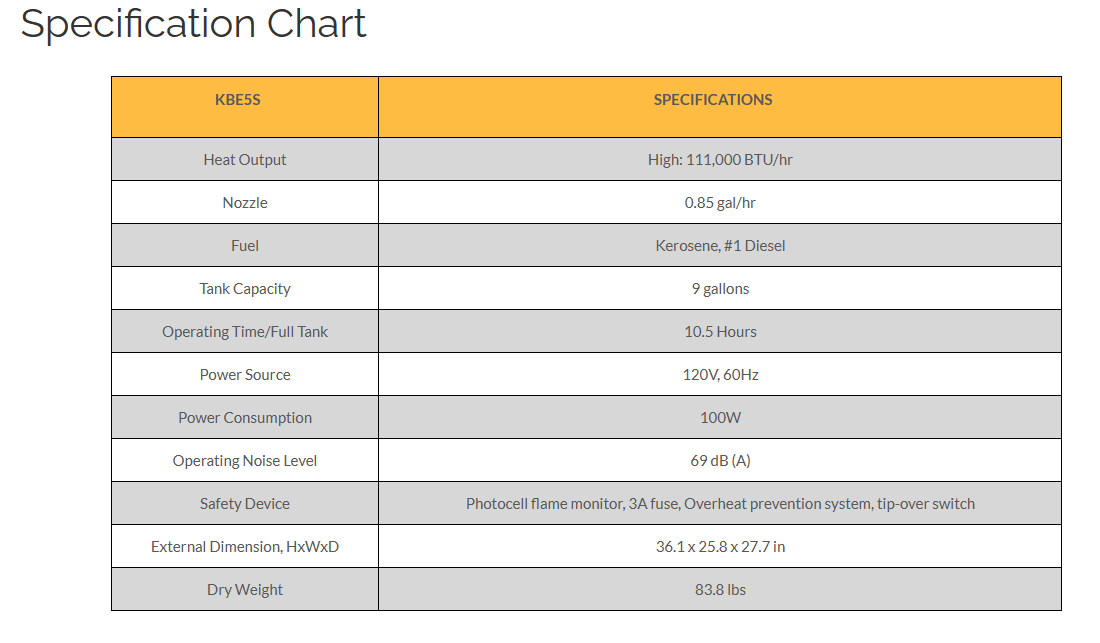 